                           Российская Федерация          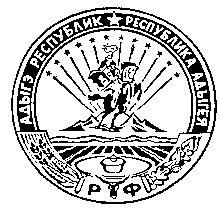 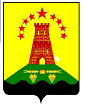                                Республика Адыгея                        Совет народных депутатов                      муниципального образования                  «Дукмасовское сельское поселение»х. Дукмасов                                                                                    «_____»_________ 2022 года                                                                                                                                         №  ______Р Е Ш Е Н И Е (проект)Совета народных депутатовмуниципального образования «Дукмасовское сельское поселение»В целях финансового обеспечения дорожной деятельности в отношении дорог сельского поселения общего пользования местного значения, руководствуясь пунктом 5 статьи 179.4 Бюджетного кодекса Российской Федерации от 31.07.1998 № 145-ФЗ, в соответствии с Федеральными законами от 06.10.2003 № 131-ФЗ «Об общих принципах организации местного самоуправления в Российской Федерации», от 08.11.2007 № 257-ФЗ «Об автомобильных дорогах и о дорожной деятельности в Российской Федерации и о внесении изменений в отдельные законодательные акты Российской Федерации», Приказа министерства транспорта России от 16.11.2012 № 402 «Об утверждении Классификации работ по капитальному ремонту, ремонту и содержанию автомобильных дорог», Решением Совета народных депутатов муниципального образования «Дукмасовское  сельское поселение» от 14.02.2008 № 8 «Об утверждении Положения о бюджетном процессе в МО «Дукмасовское сельское поселение», Уставом МО «Дукмасовское сельское поселение», Совет народных депутатов муниципального образования «Дукмасовское сельское поселение» Шовгеновского района Республики АдыгеяРЕШИЛ:	1. Внести изменения и дополнения в Решение Совета народных депутатов муниципального образования «Дукмасовское сельское поселение» Шовгеновского района Республики Адыгея от 14.11.2017 № 17 «О дорожном фонде муниципального образования «Дукмасовское сельское поселение», изложив абзац 5 подпункта 3.1. пункта 3 Приложения № 1 к Решению изложить в новой редакции:капитальный ремонт, ремонт, содержание, очистку в полосе отвода автомобильных дорог и придорожной полосе (сбор мусора, вырубка порослей деревьев, покос сорной растительности, уборка поваленных деревьев, расчистка снега и т.д.), включая подготовку проектной документации;	«капитальный ремонт, ремонт, содержание и зимнее содержание дорог сельского поселения общего пользования (поддержание полосы отвода, обочин, откосов и разделительных полос в чистоте и порядке, уборка поваленных деревьев, вырубка поросли деревьев, покос сорной растительности, очистка их от мусора, его вывоз и утилизация на полигонах, расчистка снега, планировка откосов насыпей и выемок, исправление повреждений с добавлением грунта и укрепление засевом трав, поддержание элементов системы водоотвода, в том числе прочистка, укрепление конструкций кюветов и водоотводных канав, их укрепление, поддержание в чистоте и порядке ливневой канализации, дренажных сооружений и других элементов дорожных сооружений, проведение противопаводковых мероприятий)».2. Опубликовать (обнародовать) настоящее решение в соответствии с Уставом муниципального образования «Дукмасовское сельское поселение», разместить на официальном сайте администрации муниципального образования «Дукмасовское сельское поселение» Шовгеновского района Республики Адыгея.4. Настоящее решение вступает в силу с даты его официального опубликования.Глава муниципального образования «Дукмасовское сельское поселение»                                                               В.П. ШикенинО внесении дополнений в Решение Совета народных депутатов муниципального образования «Дукмасовское сельское поселение» Шовгеновского района Республики Адыгея от 14.11.2017 № 17 «О дорожном фонде муниципального образования «Дукмасовское сельское поселение»